Annual Civil Rights Engagement Report forIdaho Extension Volunteer Organizations and Clubs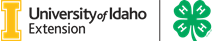 University of Idaho Extension programs are available to all regardless of race, color, religion, national origin, sex, age, sexual orientation, gender identity/expression, disability, genetic information, or protected veteran or military status. Furthermore, University of Idaho Extension (including 4-H Youth Development) as programs linked to the United States Department of Agriculture, must comply with all Federal and State Civil Rights laws. While we believe that every club/affiliate is trying to be inclusive, completion and submission of this annual report not only documents our commitment to inclusivity but can also help groups identify potential ways in expanding their outreach to even more youth – especially among underserved populations within their communities.Reporting Year: October 1, 20______ to September 30, 20______Organization/Club Name: ________________________________________________________________________Organization/Club Leader’s Name: ________________________________________________________________Does your 4-H Club have both sexes or genders represented?  Yes_____    No______Does your 4-H Club have more than one race or ethnic group? Yes_____   No______If you have answered “No” to either of those questions, please indicate steps that are being planned to balance your club membership to include both sexes or genders and more than one race or ethnic group. The list below provides some ideas for your consideration.As Extension organizations/clubs strive to achieve or maintain balanced membership, including underrepresented groups and individuals, the table below provides a list of some possible options to expand our outreach to all youth.  Please check (x) any methods used this past year and/or that will be used in the coming year; if you used methods not listed in the table, share those on the back or on an attached page. Even if you answered “No” to any or all of the questions above, by demonstrating that “all reasonable efforts” have been made (using a variety of options below in collaboration with appropriate Extension personnel) your program can be deemed to be in compliance. The important thing is to sincerely try.  Thank you.Check here (__) if other efforts were or are being taken to expand involvement that are not listed above (provide details on back or attached page)Organization/club leader signature: __________________________________________   Date: _______________Issued in furtherance of cooperative extension work in agriculture and home economics, Acts of May 8 and June 30, 1914, in cooperation with the U.S. Department of Agriculture, Barbara Petty, Director of University of Idaho Extension, University of Idaho, Moscow, Idaho 83844. The University of Idaho provides equal opportunity in education and employment on the basis of race, color, national origin, religion, sex, sexual orientation, age, disability, or status as a disabled veteran or Vietnam-era veteran, as required by state and federal lawsPast YearReasonable EffortNext YearPast YearReasonable EffortNext YearIn-person Invitation/VisitMembership Drive/PromotionElectronic/Written InvitationTargeted Volunteer RecruitmentTelephone InvitationCivil/Community OrganizationsNewspaper, Radio or TVJoint Activity/Integrated ProgramFlyers, Newsletters or PostersMeeting Space AccessibilitySocial Media OutreachExtension Office Referrals